Лабораторная работа № 3ОБРАБОТКА ДВУМЕРНЫХ МАССИВОВ В VBA Цель работы: получить практические  навыки по обработке двумерных массивов в MS Excel с помощью VBA; освоить использование элементов управления MS Excel.Основные положенияДвумерный массив  упорядоченный набор пронумерованных элементов одного типа, которые расположены в несколько строк и столбцов. Обращение к элементу массива происходит путём указания имени массива и двух индексов, заключённых в круглые скобки. Первый индекс указывает на номер строки, а второй – на номер столбца, на пересечении которых находится элемент, например А(2, 3).VBA сохраняет зарезервированную область памяти для всех элементов в массиве, пока существует переменная типа массив. Такие массивы называются статическими, потому что число элементов в массиве не меняется. Объявление двумерного статического массива:Dim Имя_Массива (N, M) As Тип_Элементовгде N и M – целые числа (нумерация элементов в этом случае начинается с нуля). Или:Dim Имя_Массива (1 To N, 1 To M) As Тип_ЭлементовОператор Option Base позволяет задавать 0 или 1 как начальное число по умолчанию для индексов массива.Если нужно изменить размер массива при выполнении программы, то можно использовать динамический массив, который может увеличиваться или сжиматься, чтобы вмещать точно необходимое число элементов без напрасного расходования памяти. Динамические массивы создаются с помощью оператора Dim, затем их размер устанавливается с помощью оператора ReDim во время выполнения программы.Объявление динамического массива:Dim Имя_Массива ( ) As Тип_ЭлементовReDim Имя_Массива (N, M).Элементы управления Excel – объекты графического интерфейса (кнопки, переключатели, флажки и др.), которые используются для автоматизации и упрощения работы (Рис. 1).Добавление элементов управления:Открыть рабочий лист MS Excel .	Перейти на вкладку Разработчик.В группе Элементы управления нажать кнопку Вставить.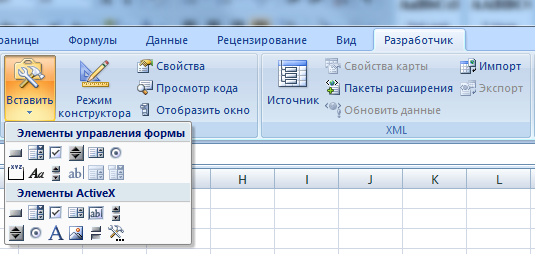 Рис. . Элементы управленияПанель управления содержит две категории элементов:Элементы управления формы – объекты, входящие в состав самого программного обеспечения MS Excel;Элементы ActiveX – надстройки, которые не входят в основную часть программного обеспечения, устанавливаются отдельно и могут поставляться с программами других фирм-производителей программного обеспечения.Пример 1. Известны данные о количестве часов проката каждой из 5 различных марок легковых автомобилей 3 филиалами фирмы:Необходимо разработать пользовательский интерфейс и составить программу на VBA, с помощью которой будут осуществляться:Ввод исходных данных двумерного массива и их вывод в виде таблицы на рабочий лист.Определение:марки автомобиля, которая по общим часам проката у трёх филиалов больше всего уступает другим маркам;среднего количества часов проката одного автомобиля в Центральном филиале, количества марок автомобилей Центрального филиала, для которых количество часов проката не превышало найденного среднего показателя, и марок таких автомобилей.Вывод полученных результатов на тот же рабочий лист. Последовательность выполненияНа первом рабочем листе сформируем таблицу и введём названия  пяти марок автомобилей.Под таблицей разместим три кнопки CommandButton1, CommandButton2 и CommandButton3 из категории Элементы ActiveX из группы Элементы управления вкладки Разработчик.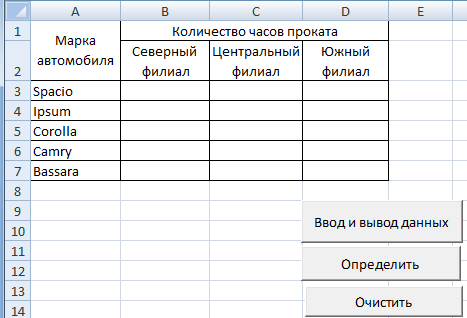 Щёлкнув по кнопке Свойства группы Элементы управления установим для каждой кнопки значение свойства Caption: Ввод и вывод данных, Определить, Очистить, соответственно. Дальнейшее редактирование элементов управления осуществляется в Режиме конструктора.Значения количества часов проката будем вводить с помощью функции InputBox (см. лаб. работу № 2)  и присваивать соответствующим элементам двумерного массива.Щёлкнем мышью дважды по каждой кнопке и введём в модуле Лист1 программный код обработки события нажатия кнопок: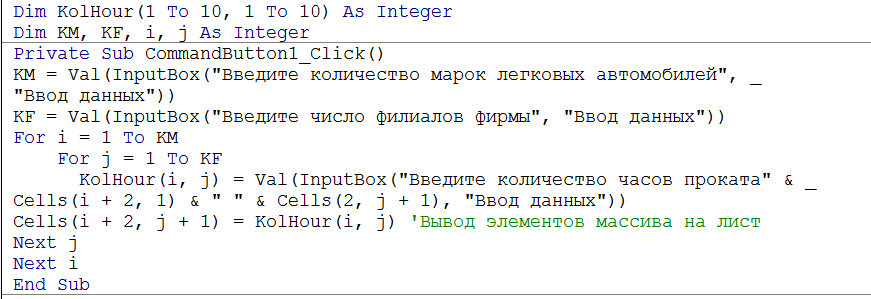 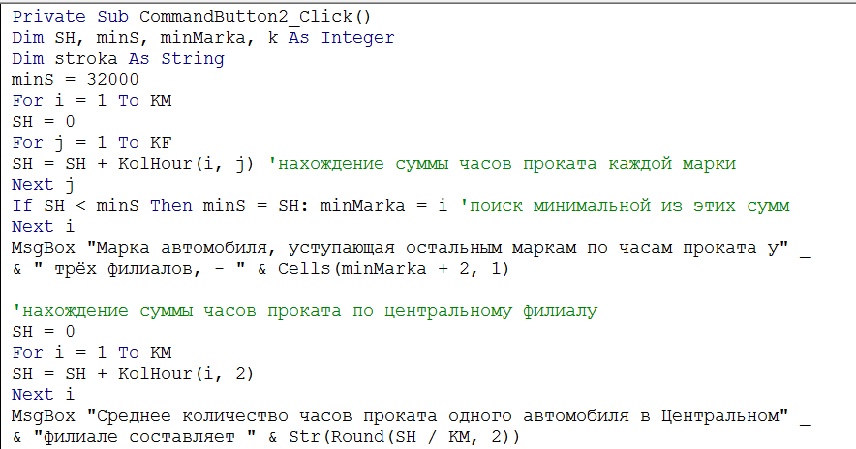 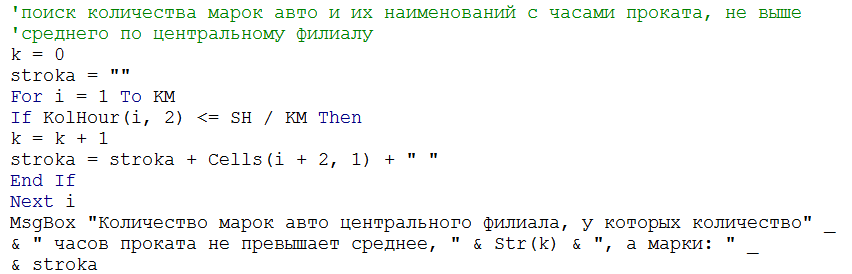 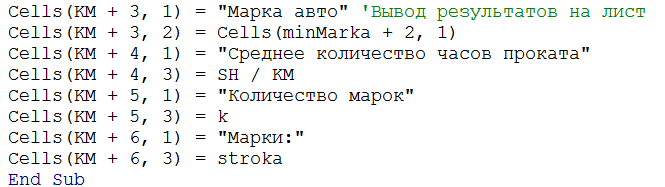 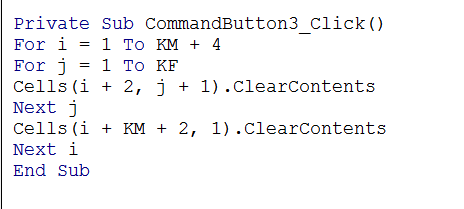 Результаты работы программы: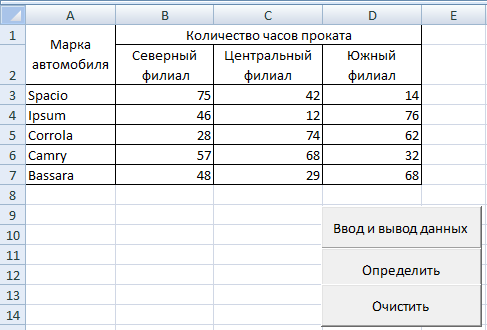 Рис. . Результат нажатия кнопки «Ввод и вывод данных»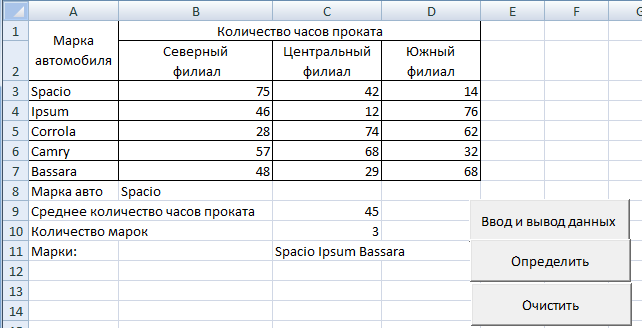 Рис. . Результат нажатия кнопки «Определить»Пример 2. Составить программу на VBA, с помощью которой будут осуществляться:Ввод элементов матрицы размерности 34 и их вывод в ячейки рабочего листа (с точностью до 2 знаков после запятой)Определение наименьшего по модулю элемента каждого столбца матрицы и произведения элементов, значения которых по модулю не превышают 1,5;Вывод полученных результатов на тот же рабочий лист.Последовательность выполненияРазместим на рабочем листе две кнопки CommandButton1 и CommandButton2 из категории Элементы ActiveX из группы Элементы управления вкладки Разработчик. Щёлкнув по кнопке Свойства группы Элементы управления установим для каждой кнопки значение свойства Caption: Вычислить, Определить, соответственно. 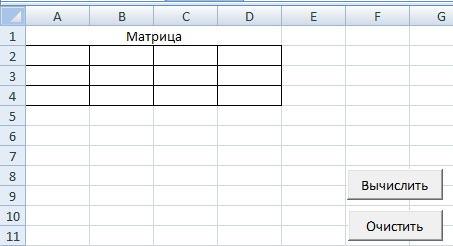 Для обработки событий нажатия кнопок введём в модуле «Лист1» следующий программный код: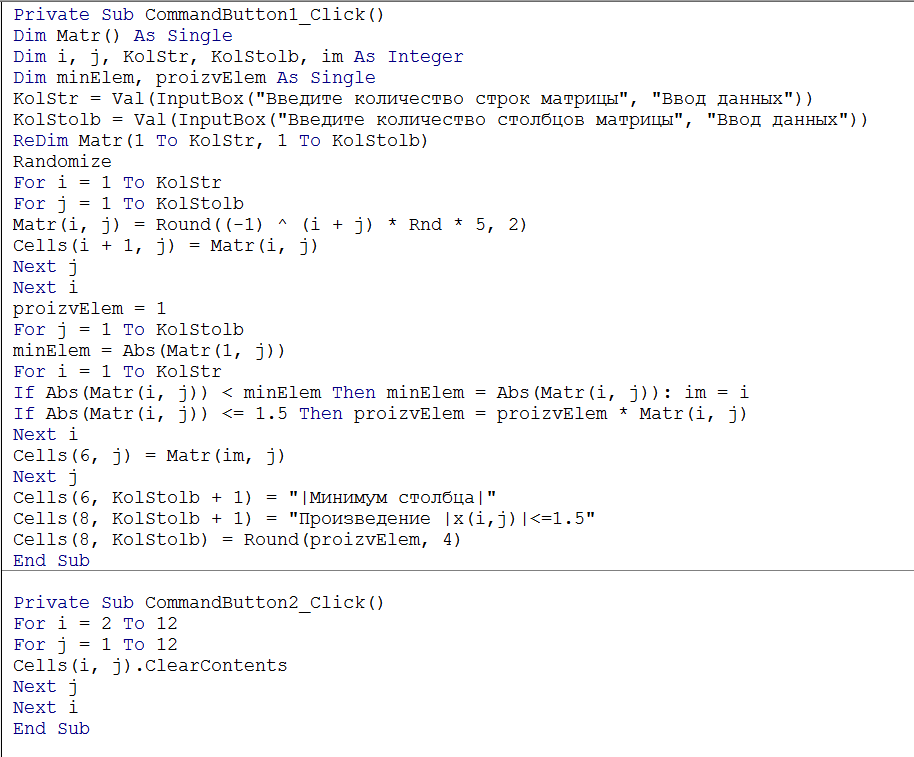 Результат работы программы: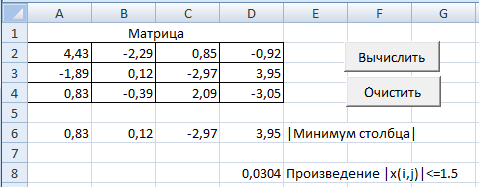 Задания к лабораторной работе 3Задание 1В соответствии с вариантом задания  (таблица 1) разработать пользовательский интерфейс и составить программу на VBA, с помощью которой будут осуществляться:Ввод исходных данных двумерного массива (ввод наименований в ячейки первого столбца таблицы осуществляется  вручную, численные данные массива вводятся через функцию InputBox) и их вывод в виде таблицы на рабочий лист.Обработка массива (нахождение суммы, количества элементов и т. д. в зависимости от варианта задания) и вывод полученных результатов на тот же рабочий лист. Таблица Задание 2В соответствии с вариантом задания (таблица 2) составить программу на  на VBA, с помощью которой осуществляется:ввод элементов матрицы размерности 34, осуществляемы с помощью генератора случайных чисел (значения элементов матрицы должны быть вещественными числами, не превышающими по абсолютной величине 5), и их вывод в ячейки рабочего листа (с точностью до 2 знаков после запятой);обработка элементов матрицы (нахождение суммы, количества элементов и т. п. в зависимости от варианта задания) и вывод её  результатов на тот же рабочий лист.Таблица МаркаавтомобиляКоличество часов проката:Количество часов проката:Количество часов проката:МаркаавтомобиляСеверныйфилиалЦентральный филиалЮжныйфилиал…………№Задание1Известны данные о доходе магазина от продажи каждого из 5 наименований кофе за лето:Определить:общий доход, полученный от продажи каждого наименования кофе;название кофе, от продажи которого получен максимальный доход за три месяца лета и долю (в %) этого дохода в общем доходе, полученном за лето.2Известны данные о количестве часов проката каждого из 5 филиалов фирмы по прокату трёх видов спецтехники:Определить:общее количество часов проката по каждому виду спецтехники;название филиала, у которого наибольшее количество часов проката из указанных в таблице, и соответствующий ему вид спецтехники. 3Известны данные о зарплате 5 сотрудников фирмы за каждый месяц первого квартала:Определить:общую зарплату всех сотрудников за каждый месяц;среднюю зарплату сотрудников фирмы, полученную за первый месяц квартала, число и фамилии сотрудников, у которых зарплата за первый месяц квартала превысила найденный средний показатель.4Известны данные о количестве жильцов, проживающих в каждой из 3 квартир 5-этажного дома:Определить:для каждого этажа – квартиру, в которой проживает наибольшее число жильцов;сколько в среднем проживает человек в одной квартире и количество квартир, в которых число проживающих человек меньше найденного среднего показателя. 5Известны данные о доходах каждого из 5 магазинов фирмы за последние 3 года:Определить:название магазина, который получил максимальный доход из указанного в таблице, и год, за который данный магазин его получил;для каждого магазина – год, за который этот магазин получил минимальный доход. 6Известны данные о командировочных расходах 5 отделов предприятия за 3 квартала текущего года:Определить:общую сумму командировочных расходов каждого отдела предприятия за 3 квартала;название отдела, у которого наименьшие командировочные расходы за 3 квартала. 7Известны данные о количестве дней проката каждого из 5 видов туристического снаряжения 3 филиалами фирмы:Определить:общее количество дней проката туристического снаряжения фирмы;название филиала, имеющего наибольшее количество дней проката, и сколько процентов найденное наибольшее количество дней проката составляет по отношению к суммарному количеству дней проката по всей фирме. 8Известны данные о количестве студентов, обучающихся на каждом из 5 курсов 3 институтов университета:Определить:общее количество студентов, обучающихся в трёх институтах университета;курс, на котором обучается меньше всего студентов и их количество, и сколько процентов составляет это количество относительно общего числа студентов университета. 9Известны данные о доходе магазина от продажи каждого из 5 наименований чая за осень:Определить:общий доход магазина, полученный от продажи чая за осень;средний размер дохода, полученного магазином за октябрь от продажи одного вида чая, количество видов чая, доход от продажи которых в октябре превысил найденный средний показатель, и название этих видов чая. 10Известны данные о доходах каждого из 5 филиалов фирмы за первые 3 квартала текущего года:Определить:квартал, в котором фирма получила минимальный общий доход;средний размер дохода, полученного фирмой за третий квартал; количество и название филиалов, принёсших за данный квартал доход, не превышающий найденного среднего показателя. 11Известны данные о доходах от продажи 5 наименований валют 3 отделениями банка:Определить:общий доход, полученный банком от продажи валют;наименование валюты, от продажи которой был получен наибольший доход из указанного в таблице, и каким отделением банка он был получен.  12Известны данные о доходе магазина от продажи каждого из 5 наименований сока за три весенних месяца:Определить:общий доход магазина, полученный за каждый месяц;месяц, в котором был получен минимальный доход от продажи соков. 13Известны данные о количестве книг, поступивших в каждый из 5 отделов библиотеки за последние 3 года:Определить:общее количество книг, поступивших в каждый из отделов библиотеки за 3 года;название отдела и соответствующий год, в который поступило наибольшее количество книг в течение каждого из трёх годов. 14Известны данные о доходах каждого из 5 филиалов туристической компании за 3 летних месяца:Определить: 1) общий доход, полученный туристической компанией за лето; 2) название филиала, который получил наибольший общий доход за лето, и долю (в %) этого дохода в суммарном  доходе туристической компании, полученном за лето.15Известны данные об итогах сдачи студентами экзаменов по  5 дисциплинам:Определить:название дисциплины, экзамен по которой сдало наименьшее количество студентов;для каждой дисциплины – самую распространённую оценку, которую получили студенты.  №Задание1Определить среднее геометрическое каждого столбца матрицы и максимальный по модулю элемент матрицы.2Для каждого столбца матрицы найти наименьший элемент, а также количество неотрицательных элементов всей матрицы.3Определить количество и сумму отрицательных элементов каждого столбца матрицы.4Для каждого столбца матрицы найти произведение максимального по значению и минимального по модулю элементов соответствующего столбца.5Определить количество и сумму отрицательных элементов каждой строки матрицы.6Определить наибольший по модулю элемент матрицы, номер строки и столбца, на пересечении которых он расположен.7Определить модуль произведения элементов каждого столбца матрицы и количество положительных элементов матрицы.9Для каждого строки матрицы найти сумму максимального  и минимального элементов соответствующей строки.10Определить наименьший по модулю элемент матрицы и получить новую матрицу путём замены на нулевые всех элементов строки и столбца, на пересечении которых расположен элемент с наименьшим по модулю значением. 11Получить новую матрицу путём умножения элементов каждой строки исходной матрицы на наименьший по значению элемент соответствующей строки.12Определить среднее геометрическое каждой строки матрицы и количество элементов матрицы, значения которых по модулю больше 2 .13Получить новую матрицу путём умножения элементов каждого столбца исходной матрицы на наименьший по модулю элемент соответствующего столбца.14Получить новую матрицу путём прибавления к элементам каждого столбца исходной матрицы наименьшего по значению элемента соответствующего столбца.15Определить количество и произведение элементов матрицы, значения которых по модулю не превышают 2.